Projekt „Oprava střechy víceúčelové budovy Obecního úřadu Sazovice“ byl realizován za přispění státního rozpočtu ČR z programu Ministerstva pro místní rozvoj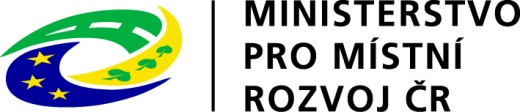 